АЛТАЙСКИЙ КРАЙЗАКОНО ГОСУДАРСТВЕННОЙ ГРАЖДАНСКОЙ СЛУЖБЕ АЛТАЙСКОГО КРАЯПринятПостановлением Алтайского краевогоСовета народных депутатовот 28.10.2005 N 588Настоящим Законом в соответствии с Конституцией Российской Федерации, Федеральным законом от 27 мая 2003 года N 58-ФЗ "О системе государственной службы Российской Федерации", Федеральным законом от 27 июля 2004 года N 79-ФЗ "О государственной гражданской службе Российской Федерации" (далее - Федеральный закон "О государственной гражданской службе Российской Федерации"), Уставом (Основным Законом) Алтайского края регулируются вопросы государственной гражданской службы Алтайского края, отнесенные к ведению Алтайского края как субъекта Российской Федерации.Статья 1. Основные терминыДля целей настоящего Закона применяемые термины означают:1) государственные должности Алтайского края - должности, устанавливаемые Уставом (Основным Законом) Алтайского края, законами Алтайского края для непосредственного исполнения полномочий государственных органов Алтайского края;2) представитель нанимателя - руководитель государственного органа Алтайского края, лицо, замещающее государственную должность Алтайского края, либо представитель указанных руководителя или лица, осуществляющие полномочия нанимателя от имени Алтайского края;3) профессиональный уровень - уровень знаний и умений гражданина, претендующего на замещение должности государственной гражданской службы Алтайского края, государственного гражданского служащего Алтайского края, необходимых для исполнения должностных обязанностей;(п. 3 введен Законом Алтайского края от 05.04.2023 N 20-ЗС)4) область профессиональной служебной деятельности - совокупность задач, полномочий и функций государственных органов Алтайского края, лиц, замещающих государственные должности Алтайского края, на реализацию которых направлено исполнение должностных обязанностей гражданских служащих;(п. 4 введен Законом Алтайского края от 05.04.2023 N 20-ЗС)5) вид профессиональной служебной деятельности - специализация на отдельных задачах, полномочиях и функциях государственного органа Алтайского края в пределах области профессиональной служебной деятельности гражданского служащего Алтайского края.(п. 5 введен Законом Алтайского края от 05.04.2023 N 20-ЗС)Статья 2. Государственная гражданская служба Алтайского краяГосударственная гражданская служба Алтайского края (далее - гражданская служба) - профессиональная служебная деятельность граждан Российской Федерации (далее также - граждане) на должностях государственной гражданской службы Алтайского края по обеспечению исполнения полномочий государственных органов Алтайского края и лиц, замещающих государственные должности Алтайского края.(в ред. Закона Алтайского края от 07.10.2013 N 65-ЗС)Статья 3. Государственный гражданский служащий Алтайского краяГосударственный гражданский служащий Алтайского края (далее - гражданский служащий) - гражданин Российской Федерации, взявший на себя обязательства по прохождению гражданской службы, осуществляющий профессиональную служебную деятельность на должности государственной гражданской службы Алтайского края в соответствии с актом о назначении на должность и со служебным контрактом и получающий денежное содержание за счет средств краевого бюджета.Статья 4. Взаимосвязь гражданской службы и муниципальной службыВзаимосвязь гражданской службы и муниципальной службы обеспечивается посредством:1) единства основных квалификационных требований для замещения должностей гражданской службы и должностей муниципальной службы;(в ред. Закона Алтайского края от 21.12.2016 N 95-ЗС)2) единства ограничений и обязательств при прохождении гражданской службы и муниципальной службы;3) единства требований к подготовке кадров для гражданской службы и муниципальной службы и профессиональному развитию гражданских служащих и муниципальных служащих;(в ред. Законов Алтайского края от 07.10.2013 N 65-ЗС, от 26.12.2017 N 103-ЗС, от 31.03.2020 N 21-ЗС)4) учета стажа муниципальной службы при исчислении стажа гражданской службы и стажа гражданской службы при исчислении стажа муниципальной службы;5) соотносительности основных условий оплаты труда и социальных гарантий гражданских служащих и муниципальных служащих;6) соотносительности основных условий государственного пенсионного обеспечения граждан, проходивших гражданскую службу, и граждан, проходивших муниципальную службу, а также их семей в случае потери кормильца.Статья 5. Должности гражданской службыДолжности гражданской службы учреждаются законом Алтайского края в соответствии с Федеральным законом "О государственной гражданской службе Российской Федерации" в целях обеспечения исполнения полномочий государственного органа Алтайского края либо лица, замещающего государственную должность Алтайского края.Статья 6. Классификация должностей гражданской службы1. Должности гражданской службы подразделяются на категории и группы.2. Должности гражданской службы подразделяются на следующие категории:1) руководители - должности руководителей и заместителей руководителей государственных органов Алтайского края и их структурных подразделений, замещаемые на определенный срок полномочий или без ограничения срока полномочий;2) помощники (советники) - должности, учреждаемые для содействия лицам, замещающим государственные должности Алтайского края, руководителям государственных органов Алтайского края в реализации их полномочий и замещаемые на определенный срок, ограниченный сроком полномочий указанных лиц или руководителей;3) специалисты - должности, учреждаемые для профессионального обеспечения выполнения государственными органами Алтайского края установленных задач и функций и замещаемые без ограничения срока полномочий;4) обеспечивающие специалисты - должности, учреждаемые для организационного, информационного, документационного, финансово-экономического, хозяйственного и иного обеспечения деятельности государственных органов Алтайского края и замещаемые без ограничения срока полномочий.3. Должности гражданской службы подразделяются на следующие группы:1) высшие должности гражданской службы;2) главные должности гражданской службы;3) ведущие должности гражданской службы;4) старшие должности гражданской службы;5) младшие должности гражданской службы.4. Должности категорий "руководители" и "помощники (советники)" подразделяются на высшую, главную и ведущую группы должностей гражданской службы.5. Должности категории "специалисты" подразделяются на высшую, главную, ведущую и старшую группы должностей гражданской службы.6. Должности категории "обеспечивающие специалисты" подразделяются на главную, ведущую, старшую и младшую группы должностей гражданской службы.7. Отдельные должности гражданской службы высшей и главной групп категории "руководители" в органах исполнительной власти Алтайского края, замещение которых осуществляется на срок полномочий Губернатора Алтайского края, определяются нормативным правовым актом Губернатора Алтайского края.(часть 7 введена Законом Алтайского края от 05.12.2023 N 97-ЗС)8. Отдельные должности гражданской службы высшей и главной групп категории "руководители" в государственных органах Алтайского края, за исключением указанных в части 7 настоящей статьи, замещение которых осуществляется на срок полномочий руководителей этих государственных органов, определяются законом Алтайского края.(часть 8 введена Законом Алтайского края от 05.12.2023 N 97-ЗС)Статья 7. Реестр должностей государственной гражданской службы Алтайского края(в ред. Закона Алтайского края от 31.12.2013 N 92-ЗС)Должности государственной гражданской службы Алтайского края в государственных органах Алтайского края, учреждаемые с учетом структуры этих органов и классифицируемые по категориям, группам должностей в соответствии со статьей 6 настоящего Закона, составляют перечни должностей государственной гражданской службы Алтайского края, являющиеся соответствующими разделами реестра должностей государственной гражданской службы Алтайского края. Реестр должностей государственной гражданской службы Алтайского края составляется с учетом принципов построения Реестра должностей федеральной государственной гражданской службы и утверждается законом Алтайского края.(в ред. Закона Алтайского края от 05.03.2021 N 18-ЗС)Статья 8. Классные чины гражданской службы1. Гражданским служащим, замещающим должности гражданской службы младшей группы должностей, присваивается классный чин гражданской службы - секретарь государственной гражданской службы Алтайского края 3, 2 или 1 класса.(в ред. Закона Алтайского края от 05.03.2021 N 18-ЗС)2. Гражданским служащим, замещающим должности гражданской службы старшей группы должностей, присваивается классный чин гражданской службы - референт государственной гражданской службы Алтайского края 3, 2 или 1 класса.(в ред. Закона Алтайского края от 05.03.2021 N 18-ЗС)3. Гражданским служащим, замещающим должности гражданской службы ведущей группы должностей, присваивается классный чин гражданской службы - советник государственной гражданской службы Алтайского края 3, 2 или 1 класса.(в ред. Закона Алтайского края от 05.03.2021 N 18-ЗС)4. Гражданским служащим, замещающим должности гражданской службы главной группы должностей, присваивается классный чин гражданской службы - государственный советник Алтайского края 3, 2 или 1 класса.(в ред. Закона Алтайского края от 05.03.2021 N 18-ЗС)5. Гражданским служащим, замещающим должности гражданской службы высшей группы должностей, присваивается классный чин гражданской службы - действительный государственный советник Алтайского края 3, 2 или 1 класса.(в ред. Закона Алтайского края от 05.03.2021 N 18-ЗС)Статья 9. Старшинство и порядок присвоения классных чинов гражданской службы1. Старшинство классных чинов определяется последовательностью их перечисления в статье 8 настоящего Закона.2. Классные чины присваиваются гражданским служащим персонально, с соблюдением последовательности, в соответствии с замещаемой должностью гражданской службы в пределах группы должностей гражданской службы, а также с учетом профессионального уровня, продолжительности гражданской службы в предыдущем классном чине и в замещаемой должности гражданской службы.3. Порядок подготовки и представления документов для присвоения классных чинов устанавливается нормативным правовым актом Губернатора Алтайского края.(часть 3 в ред. Закона Алтайского края от 05.04.2023 N 20-ЗС)4. Классные чины гражданской службы присваиваются представителем нанимателя, за исключением случая, предусмотренного частью 5 настоящей статьи.5. Гражданским служащим, замещающим должности гражданской службы в органах исполнительной власти Алтайского края, классные чины, предусмотренные частями 4, 5 статьи 8 настоящего Закона, присваиваются Губернатором Алтайского края.(в ред. Закона Алтайского края от 21.12.2007 N 137-ЗС)6. Классный чин может быть первым или очередным. Первый классный чин гражданской службы присваивается гражданскому служащему, не имеющему классного чина гражданской службы.При поступлении на гражданскую службу гражданина Российской Федерации, имеющего классный чин федеральной гражданской службы, федеральной государственной службы иных видов, воинское или специальное звание, первый классный чин гражданской службы присваивается ему в соответствии с замещаемой должностью гражданской службы в пределах группы должностей гражданской службы.(в ред. Закона Алтайского края от 05.07.2016 N 52-ЗС)Абзацы третий - четвертый утратили силу. - Закон Алтайского края от 05.07.2016 N 52-ЗС.7. Первыми классными чинами (в зависимости от группы должностей гражданской службы, к которой относится должность гражданской службы, замещаемая гражданским служащим) являются:1) для младшей группы должностей гражданской службы - секретарь государственной гражданской службы Алтайского края 3 класса;2) для старшей группы должностей гражданской службы - референт государственной гражданской службы Алтайского края 3 класса;3) для ведущей группы должностей гражданской службы - советник государственной гражданской службы Алтайского края 3 класса;4) для главной группы должностей гражданской службы - государственный советник Алтайского края 3 класса;5) для высшей группы должностей гражданской службы - действительный государственный советник Алтайского края 3 класса.Статья 10. Сроки присвоения и сохранение классных чинов1. Первый классный чин присваивается гражданскому служащему после успешного завершения испытания, а если испытание не устанавливалось, то не ранее чем через три месяца после назначения гражданского служащего на должность гражданской службы.2. Очередной классный чин присваивается гражданскому служащему по истечении срока, установленного для прохождения гражданской службы в предыдущем классном чине, и при условии, что он замещает должность гражданской службы, для которой предусмотрен классный чин, равный или более высокий, чем классный чин, присваиваемый гражданскому служащему.3. Для прохождения гражданской службы устанавливаются следующие сроки:1) в классных чинах секретаря государственной гражданской службы Алтайского края 3 и 2 класса, референта государственной гражданской службы Алтайского края 3 и 2 класса - не менее одного года;2) в классных чинах советника государственной гражданской службы Алтайского края 3 и 2 класса, государственного советника Алтайского края 3 и 2 класса - не менее двух лет;3) в классных чинах действительного государственного советника Алтайского края 3 и 2 класса - не менее одного года.Для прохождения гражданской службы в классных чинах секретаря государственной гражданской службы Алтайского края 1 класса, референта государственной гражданской службы Алтайского края 1 класса, советника государственной гражданской службы Алтайского края 1 класса, государственного советника Алтайского края 1 класса сроки не устанавливаются.4. Срок гражданской службы в присвоенном классном чине исчисляется со дня присвоения классного чина. Днем присвоения классного чина считается день принятия правового акта о присвоении классного чина либо иной указанный в этом правовом акте день присвоения классного чина.(часть 4 в ред. Закона Алтайского края от 05.04.2023 N 20-ЗС)5. При назначении гражданского служащего на более высокую должность гражданской службы ему может быть присвоен очередной классный чин, если истек срок, установленный частью 3 настоящей статьи для прохождения гражданской службы в предыдущем классном чине, и при условии, что для этой должности гражданской службы предусмотрен классный чин, равный или более высокий, чем классный чин, присваиваемый гражданскому служащему.При назначении гражданского служащего на должность гражданской службы, которая относится к более высокой группе должностей гражданской службы, чем замещаемая им ранее, указанному служащему может быть присвоен классный чин, являющийся в соответствии с частью 7 статьи 9 настоящего Закона первым для этой группы должностей гражданской службы, если этот классный чин выше классного чина, который имеет гражданский служащий. В указанном случае классный чин присваивается без соблюдения последовательности и без учета продолжительности гражданской службы в предыдущем классном чине.(в ред. Закона Алтайского края от 05.03.2021 N 18-ЗС)6. Запись о присвоении классного чина вносится в личное дело и трудовую книжку (при ее наличии) гражданского служащего.(в ред. Закона Алтайского края от 05.03.2021 N 18-ЗС)7. В качестве меры поощрения за особые отличия в гражданской службе классный чин гражданскому служащему может быть присвоен:1) до истечения срока, установленного частью 3 настоящей статьи для прохождения гражданской службы в соответствующем классном чине, но не ранее чем через шесть месяцев пребывания в замещаемой должности гражданской службы, - не выше классного чина, соответствующего этой должности гражданской службы;2) по истечении указанного срока - на одну ступень выше классного чина, соответствующего замещаемой должности гражданской службы в пределах группы должностей гражданской службы, к которой относится замещаемая должность.8. Классный чин не присваивается гражданским служащим, имеющим дисциплинарные взыскания, а также гражданским служащим, в отношении которых проводится служебная проверка или возбуждено уголовное дело.(часть 8 в ред. Закона Алтайского края от 31.03.2020 N 21-ЗС)9. Присвоенный классный чин сохраняется за гражданским служащим при освобождении от замещаемой должности гражданской службы и увольнении с гражданской службы (в том числе в связи с выходом на пенсию), изменении группы должностей, к которой относится замещаемая гражданским служащим должность, на нижестоящую группу должностей, переводе на иную должность гражданской службы, а также при поступлении на гражданскую службу Алтайского края вновь.(часть 9 в ред. Закона Алтайского края от 05.07.2016 N 52-ЗС)10. Индивидуальные служебные споры по вопросам, связанным с присвоением классных чинов, рассматриваются в соответствии с законодательством Российской Федерации.Статья 11. Квалификационные требования для замещения должностей гражданской службы(в ред. Закона Алтайского края от 03.05.2017 N 29-ЗС)1. Для замещения должностей гражданской службы требуется соответствие квалификационным требованиям к уровню профессионального образования, стажу гражданской службы или работы по специальности, направлению подготовки, профессиональному уровню, а также при наличии соответствующего решения представителя нанимателя - к специальности, направлению подготовки (к укрупненным группам специальностей и направлений подготовки), к квалификации, полученной по результатам освоения дополнительной профессиональной программы профессиональной переподготовки.(часть 1 в ред. Закона Алтайского края от 05.04.2023 N 20-ЗС)2. Квалификационные требования для замещения должностей гражданской службы устанавливаются в соответствии с категориями и группами должностей гражданской службы, областью и видом профессиональной служебной деятельности гражданского служащего.3. Для замещения должностей гражданской службы категорий "руководители", "помощники (советники)", "специалисты" высшей и главной групп должностей гражданской службы обязательно наличие высшего образования не ниже уровня специалитета, магистратуры.4. Для замещения должностей гражданской службы категорий "руководители", "помощники (советники)" ведущей группы должностей гражданской службы, категории "специалисты" ведущей и старшей групп должностей гражданской службы, а также категории "обеспечивающие специалисты" главной и ведущей групп должностей гражданской службы обязательно наличие высшего образования.5. Для замещения должностей гражданской службы категории "обеспечивающие специалисты" старшей и младшей групп должностей гражданской службы обязательно наличие профессионального образования.6. Квалификационное требование для замещения должностей гражданской службы категорий "руководители", "помощники (советники)", "специалисты" высшей и главной групп должностей гражданской службы о наличии высшего образования не ниже уровня специалитета, магистратуры не применяется:1) к гражданам, претендующим на замещение указанных должностей гражданской службы, и гражданским служащим, замещающим указанные должности, получившим высшее профессиональное образование до 29 августа 1996 года;2) к гражданским служащим, имеющим высшее образование не выше бакалавриата, назначенным на указанные должности до 1 июля 2016 года, в отношении замещаемых ими должностей гражданской службы.7. Квалификационными требованиями к стажу государственной гражданской службы или стажу работы по специальности, направлению подготовки, который необходим для замещения должностей гражданской службы, являются:1) высших должностей государственной гражданской службы - не менее четырех лет стажа государственной гражданской службы или стажа работы по специальности, направлению подготовки;2) главных должностей государственной гражданской службы - не менее двух лет стажа государственной гражданской службы или стажа работы по специальности, направлению подготовки;3) ведущих, старших и младших должностей государственной гражданской службы - без предъявления требования к стажу.(п. 7 в ред. Закона Алтайского края от 26.12.2017 N 103-ЗС)8. Для лиц, имеющих дипломы специалиста или магистра с отличием, в течение трех лет со дня выдачи диплома устанавливаются квалификационные требования к стажу гражданской службы или стажу работы по специальности, направлению подготовки для замещения главной группы должностей гражданской службы - не менее одного года стажа гражданской службы или стажа работы по специальности, направлению подготовки.(в ред. Закона Алтайского края от 26.12.2017 N 103-ЗС)9. При исчислении стажа гражданской службы для замещения должности гражданской службы в указанный стаж включаются периоды замещения должностей федеральной государственной гражданской службы, государственной гражданской службы субъектов Российской Федерации, воинских должностей и должностей федеральной государственной службы иных видов, государственных должностей, муниципальных должностей, должностей муниципальной службы и иных должностей в соответствии с федеральными законами.10. Квалификационные требования к профессиональному уровню устанавливаются в зависимости от категории и группы должностей гражданской службы, области и вида профессиональной служебной деятельности гражданского служащего его должностным регламентом. Должностным регламентом гражданского служащего могут также предусматриваться квалификационные требования к специальности, направлению подготовки (к укрупненным группам специальностей и направлений подготовки), к квалификации, полученной по результатам освоения дополнительной профессиональной программы профессиональной переподготовки, которые необходимы для замещения должности гражданской службы.(часть 10 в ред. Закона Алтайского края от 05.04.2023 N 20-ЗС)11. В случае если должностным регламентом гражданского служащего предусмотрены квалификационные требования к специальности, направлению подготовки (к укрупненным группам специальностей и направлений подготовки), к квалификации, полученной по результатам освоения дополнительной профессиональной программы профессиональной переподготовки, которые необходимы для замещения должности гражданской службы, то при исчислении стажа работы по специальности, направлению подготовки (по укрупненным группам специальностей и направлений подготовки), квалификации, полученной по результатам освоения дополнительной профессиональной программы профессиональной переподготовки, в указанный стаж включаются периоды работы по этой специальности, этому направлению подготовки (по укрупненным группам специальностей и направлений подготовки), этой квалификации, полученной по результатам освоения дополнительной профессиональной программы профессиональной переподготовки, после получения гражданином (гражданским служащим) документа об образовании и (или) о квалификации по указанным специальности, направлению подготовки (по укрупненным группам специальностей и направлений подготовки), квалификации, полученной по результатам освоения дополнительной профессиональной программы профессиональной переподготовки.(часть 11 в ред. Закона Алтайского края от 05.04.2023 N 20-ЗС)12. В случае если должностным регламентом гражданского служащего не предусмотрены квалификационные требования к специальности, направлению подготовки (к укрупненным группам специальностей и направлений подготовки), к квалификации, полученной по результатам освоения дополнительной профессиональной программы профессиональной переподготовки, то при исчислении стажа работы по специальности, направлению подготовки (по укрупненным группам специальностей и направлений подготовки), квалификации, полученной по результатам освоения дополнительной профессиональной программы профессиональной переподготовки, в указанный стаж включаются периоды работы гражданина (гражданского служащего), при выполнении которой получен профессиональный уровень, который необходим для исполнения должностных обязанностей по должности гражданской службы, после получения им документа о профессиональном образовании и (или) квалификации того уровня, который соответствует квалификационным требованиям для замещения должности гражданской службы.(часть 12 в ред. Закона Алтайского края от 05.04.2023 N 20-ЗС)Статья 11-1. Включение в составы конкурсных, аттестационных комиссий представителей научных, образовательных и других организаций(введена Законом Алтайского края от 29.04.2022 N 26-ЗС)В состав конкурсной, аттестационной комиссии входят представитель нанимателя и (или) уполномоченные им гражданские служащие (в том числе из подразделения по вопросам государственной службы и кадров и подразделения, в котором проводится конкурс на замещение вакантной должности гражданской службы, или в котором гражданский служащий, подлежащий аттестации, замещает должность гражданской службы), а также включаемые в составы конкурсных, аттестационных комиссий представители научных, образовательных и других организаций, являющиеся специалистами в соответствующих областях и видах профессиональной служебной деятельности гражданских служащих, по вопросам кадровых технологий и гражданской службы, которые приглашаются и отбираются органом исполнительной власти Алтайского края, осуществляющим функции по реализации и проведению государственной политики в сфере государственной гражданской службы, по запросу представителя нанимателя, направленному без указания персональных данных независимых экспертов, в порядке, установленном нормативным правовым актом Правительства Алтайского края, принятым с учетом порядка, установленного Правительством Российской Федерации.Статья 12. Дополнительные государственные гарантии гражданских служащих1. Гражданским служащим помимо государственных гарантий, предусмотренных законодательством Российской Федерации, предоставляется право на:1) дополнительное профессиональное образование с сохранением на этот период замещаемой должности гражданской службы и денежного содержания;(в ред. Закона Алтайского края от 07.10.2013 N 65-ЗС)2) транспортное обслуживание в связи с исполнением должностных обязанностей, обеспечиваемое в зависимости от категории и группы замещаемой должности гражданской службы, а также компенсацию за использование личного транспорта в служебных целях и возмещение расходов, связанных с его использованием, в случаях и порядке, установленных нормативным правовым актом Правительства Алтайского края;(в ред. Законов Алтайского края от 21.12.2007 N 137-ЗС, от 05.07.2016 N 52-ЗС)3) замещение иной должности гражданской службы при сокращении должностей гражданской службы или упразднении государственного органа Алтайского края в соответствии со статьей 31 Федерального закона "О государственной гражданской службе Российской Федерации";(п. 3 в ред. Закона Алтайского края от 07.10.2013 N 65-ЗС)4) единовременную субсидию на приобретение жилого помещения один раз за весь период гражданской службы в размере, порядке и на условиях, устанавливаемых нормативным правовым актом Правительства Алтайского края;(в ред. Законов Алтайского края от 21.12.2007 N 137-ЗС, от 27.05.2011 N 66-ЗС, от 05.07.2016 N 52-ЗС)5) выплату ежемесячной надбавки:а) за ученую степень кандидата наук - в размере 10 процентов от установленного денежного содержания по замещаемой гражданским служащим должности, но не более 3000 рублей;(в ред. Закона Алтайского края от 07.10.2013 N 65-ЗС)б) за ученую степень доктора наук - в размере 25 процентов от установленного денежного содержания по замещаемой гражданским служащим должности, но не более 7000 рублей.(в ред. Закона Алтайского края от 07.10.2013 N 65-ЗС)Абзац утратил силу. - Закон Алтайского края от 07.10.2013 N 65-ЗС;(п. 5 в ред. Закона Алтайского края от 30.03.2009 N 18-ЗС)6) выплату один раз за весь период гражданской службы в размере четырехмесячного денежного содержания при освобождении от замещаемой должности гражданской службы и увольнении с гражданской службы в связи с истечением срока действия срочного служебного контракта, заключенного в соответствии с пунктом 1 части 4 статьи 25 Федерального закона "О государственной гражданской службе Российской Федерации";(п. 6 введен Законом Алтайского края от 03.04.2014 N 32-ЗС; в ред. Закона Алтайского края от 02.11.2022 N 96-ЗС)7) гарантии, предусмотренные статьей 53.1 Федерального закона "О государственной гражданской службе Российской Федерации", в связи с призывом гражданского служащего на военную службу по мобилизации или заключением им контракта о прохождении военной службы либо контракта о добровольном содействии в выполнении задач, возложенных на Вооруженные Силы Российской Федерации.(п. 7 введен Законом Алтайского края от 02.11.2022 N 96-ЗС)2. В случае смерти гражданского служащего его семья имеет право на получение единовременного пособия в размере семнадцати прожиточных минимумов для трудоспособного населения, установленных в Алтайском крае на дату смерти.(в ред. Закона Алтайского края от 02.11.2022 N 96-ЗС)3. В случае смерти супруга или близких родственников (родителей, детей) гражданскому служащему оказывается единовременная материальная помощь в размере восьми прожиточных минимумов для трудоспособного населения, установленных в Алтайском крае на дату смерти.(в ред. Закона Алтайского края от 02.11.2022 N 96-ЗС)Статья 13. Подготовка кадров для гражданской службы(в ред. Закона Алтайского края от 07.10.2013 N 65-ЗС)1. Подготовка кадров для гражданской службы осуществляется в профессиональных образовательных организациях и образовательных организациях высшего образования в соответствии с законодательством Российской Федерации.2. Заключение договора о целевом обучении между государственным органом Алтайского края и гражданином с обязательством последующего прохождения в течение определенного срока гражданской службы после окончания обучения осуществляется на конкурсной основе в порядке, установленном нормативным правовым актом Правительства Алтайского края.(в ред. Законов Алтайского края от 05.07.2016 N 52-ЗС, от 31.03.2020 N 21-ЗС)Статья 13.1. Профессиональное развитие гражданских служащих(в ред. Закона Алтайского края от 05.03.2021 N 18-ЗС)1. Профессиональное развитие гражданских служащих осуществляется в соответствии с Федеральным законом "О государственной гражданской службе Российской Федерации", другими федеральными законами, иными нормативными правовыми актами Российской Федерации, настоящим Законом, иными законами и нормативными правовыми актами Алтайского края.2. Профессиональное развитие гражданских служащих осуществляется:1) в рамках государственного заказа на мероприятия по профессиональному развитию гражданских служащих в соответствии с законодательством Российской Федерации о контрактной системе в сфере закупок товаров, работ, услуг для обеспечения государственных и муниципальных нужд;2) в рамках государственного задания в порядке, установленном Правительством Алтайского края;3) за счет средств государственных органов Алтайского края, в которых гражданские служащие замещают должности гражданской службы, в организациях, осуществляющих образовательную деятельность по дополнительным профессиональным программам, определенных в порядке, установленном законодательством Российской Федерации о контрактной системе в сфере закупок товаров, работ, услуг для обеспечения государственных и муниципальных нужд.(в ред. Закона Алтайского края от 29.04.2022 N 26-ЗС)3. Государственный заказ на мероприятия по профессиональному развитию гражданских служащих на очередной год включает в себя:1) государственный заказ на дополнительное профессиональное образование гражданских служащих, в том числе за пределами территории Российской Федерации;2) государственный заказ на иные мероприятии по профессиональному развитию гражданских служащих.4. Формирование государственного заказа осуществляется Администрацией Губернатора и Правительства Алтайского края в соответствии с нормативным правовым актом Правительства Алтайского края на основе заявок государственных органов Алтайского края с учетом функций органов и их специализации, а также с учетом профессионального образования по должностям гражданской службы, замещаемым в этих органах.(в ред. Закона Алтайского края от 02.11.2022 N 96-ЗС)5. Государственный заказ на мероприятия по профессиональному развитию гражданских служащих, включая его объем и структуру, утверждается нормативным правовым актом государственного заказчика, уполномоченного Правительством Алтайского края, после дня вступления в силу закона Алтайского края о краевом бюджете на соответствующий финансовый год и на плановый период.6. Дополнительное профессиональное образование гражданских служащих осуществляется в организациях, осуществляющих образовательную деятельность по дополнительным профессиональным программам, в том числе на основании государственного образовательного сертификата на дополнительное профессиональное образование гражданских служащих (далее - сертификат).7. Порядок формирования и утверждения показателей дополнительного профессионального образования гражданских служащих на основании сертификатов, а также организации и финансирования обучения гражданских служащих на основании сертификатов на очередной год определяется нормативным правовым актом Правительства Алтайского края.Статья 13.2. Развитие гражданской службы(введена Законом Алтайского края от 05.03.2021 N 18-ЗС)1. Развитие гражданской службы осуществляется в соответствии с основными направлениями ее развития, определяемыми нормативными правовыми актами Алтайского края, и (или) в соответствии с государственными программами Алтайского края и с учетом основных направлений развития федеральной гражданской службы, определяемых Президентом Российской Федерации.2. Порядок организации и требования к проведению экспериментов, направленных на развитие гражданской службы, устанавливаются Губернатором Алтайского края.Статья 14. Компенсационные выплаты гражданскому служащему1. При направлении гражданского служащего в служебную командировку ему гарантируется сохранение должности гражданской службы и денежного содержания, а также возмещаются:1) расходы по проезду к месту командирования и обратно - к постоянному месту прохождения гражданской службы;2) расходы по проезду из одного населенного пункта в другой, если гражданский служащий командирован в несколько государственных органов, органов местного самоуправления и (или) организаций, расположенных в разных населенных пунктах;3) расходы по найму жилого помещения в пределах норм, установленных законодательством Российской Федерации и законодательством Алтайского края;4) дополнительные расходы, связанные с проживанием вне постоянного места жительства (суточные);5) иные расходы, связанные со служебной командировкой (при условии, что они произведены гражданским служащим с разрешения или ведома представителя нанимателя или уполномоченного им лица).1.1. Порядок и условия командирования гражданских служащих устанавливаются нормативным правовым актом Губернатора Алтайского края.(часть 1.1 в ред. Закона Алтайского края от 05.07.2016 N 52-ЗС)2. Гражданскому служащему в случае переезда его и членов его семьи на новое место жительства в другую местность в связи с назначением (переводом) на должность гражданской службы Алтайского края оплачиваются стоимость проезда, стоимость провоза багажа и расходы по обустройству на новом месте жительства в пределах, установленных нормативным правовым актом Правительства Алтайского края.(в ред. Законов Алтайского края от 21.12.2007 N 137-ЗС, от 05.07.2016 N 52-ЗС, от 31.03.2020 N 21-ЗС)Статья 15. Оплата труда гражданских служащих1. Оплата труда гражданского служащего производится в виде денежного содержания, являющегося основным средством его материального обеспечения и стимулирования профессиональной служебной деятельности по замещаемой должности гражданской службы.2. Денежное содержание гражданского служащего состоит из месячного оклада гражданского служащего в соответствии с замещаемой им должностью гражданской службы (далее - должностной оклад) и месячного оклада гражданского служащего в соответствии с присвоенным ему классным чином гражданской службы (далее - оклад за классный чин), которые составляют оклад месячного денежного содержания гражданского служащего (далее - оклад денежного содержания), а также из ежемесячных и иных дополнительных выплат (далее - дополнительные выплаты).Размер оклада денежного содержания ежегодно увеличивается (индексируется) в соответствии с законом о краевом бюджете на соответствующий год с учетом уровня инфляции (потребительских цен).3. Утратила силу. - Закон Алтайского края от 05.07.2012 N 54-ЗС.4. Размеры должностных окладов, окладов за классный чин гражданских служащих, ежемесячная надбавка к должностному окладу за особые условия гражданской службы и ежемесячное денежное поощрение устанавливаются указом Губернатора Алтайского края.(часть 4 в ред. Закона Алтайского края от 29.04.2022 N 26-ЗС)5. По отдельным должностям гражданской службы нормативными правовыми актами государственных органов Алтайского края может устанавливаться денежное содержание в виде единого денежного вознаграждения, в котором учтены должностной оклад, оклад за классный чин и ежемесячные надбавки к должностному окладу за выслугу лет на гражданской службе, за особые условия гражданской службы, за работу со сведениями, составляющими государственную тайну, но не учтены премии и ежемесячное денежное поощрение.6. К дополнительным выплатам относятся:1) ежемесячная надбавка к должностному окладу за выслугу лет на гражданской службе в размерах:2) ежемесячная надбавка к должностному окладу за особые условия гражданской службы в размерах до 200 процентов этого оклада;(п. 2 в ред. Закона Алтайского края от 29.04.2022 N 26-ЗС)3) ежемесячная процентная надбавка к должностному окладу за работу со сведениями, составляющими государственную тайну, в размерах и порядке, определяемых законодательством Российской Федерации;4) премии, в том числе за выполнение особо важных и сложных заданий, порядок выплаты которых определяется представителем нанимателя с учетом обеспечения задач и функций государственного органа Алтайского края, исполнения должностного регламента (максимальный размер не ограничивается);(в ред. Закона Алтайского края от 29.04.2022 N 26-ЗС)5) ежемесячное денежное поощрение;(п. 5 в ред. Закона Алтайского края от 29.04.2022 N 26-ЗС)6) единовременная выплата при предоставлении ежегодного оплачиваемого отпуска в размере 2 окладов денежного содержания, а также материальная помощь, выплачиваемые за счет средств фонда оплаты труда гражданских служащих.7. Порядок выплаты ежемесячной надбавки за особые условия гражданской службы определяются представителем нанимателя.(в ред. Законов Алтайского края от 31.03.2020 N 21-ЗС, от 29.04.2022 N 26-ЗС)8. Порядок выплаты материальной помощи за счет средств фонда оплаты труда гражданских служащих определяется соответствующим положением, утверждаемым представителем нанимателя.8.1. Исчисление денежного содержания гражданских служащих в предусмотренных настоящим Законом случаях сохранения за гражданскими служащими денежного содержания и выплаты им денежных компенсаций осуществляется в порядке, определенном нормативным правовым актом Правительства Алтайского края с учетом положений порядка, определенного Правительством Российской Федерации.(часть 8.1 введена Законом Алтайского края от 29.04.2022 N 26-ЗС)9. В случаях, установленных законодательством Российской Федерации, к денежному содержанию гражданского служащего устанавливается районный коэффициент (коэффициент).10. Гражданским служащим производятся другие выплаты, предусмотренные соответствующими федеральными законами и иными нормативными правовыми актами.11. Утратила силу с 1 января 2017 года. - Закон Алтайского края от 05.07.2016 N 52-ЗС.12. По отдельным должностям гражданской службы может устанавливаться особый порядок оплаты труда гражданских служащих, при котором оплата труда производится в зависимости от показателей эффективности и результативности профессиональной служебной деятельности, определяемых в срочном служебном контракте. К гражданским служащим, оплата труда которых производится в указанном особом порядке, не применяются условия оплаты труда, установленные иными частями настоящей статьи. Обобщенные показатели эффективности и результативности деятельности государственных органов Алтайского края, принятия и исполнения управленческих и иных решений, а также правового, организационного и документационного обеспечения исполнения указанных решений, общие для государственных органов Алтайского края и гражданских служащих, утверждаются нормативным правовым актом Правительства Алтайского края.(в ред. Законов Алтайского края от 21.12.2007 N 137-ЗС, от 05.07.2016 N 52-ЗС)13. Перечень должностей гражданской службы, по которым может устанавливаться особый порядок оплаты труда, а также порядок установления оплаты труда гражданских служащих, предусмотренный частью 12 настоящей статьи, утверждаются нормативными правовыми актами государственных органов Алтайского края.14. Оплата труда, предусмотренная частью 12 настоящей статьи, производится в пределах установленного фонда оплаты труда гражданских служащих.15. Специфические показатели эффективности и результативности деятельности государственного органа Алтайского края, принятия и исполнения управленческих и иных решений, а также правового, организационного и документационного обеспечения исполнения указанных решений утверждаются правовым актом государственного органа Алтайского края в соответствии с особенностями его задач и функций.Статья 16. Фонд оплаты труда гражданских служащих и работников государственного органа1. Фонд оплаты труда гражданских служащих и фонд оплаты труда работников, замещающих должности, не являющиеся должностями гражданской службы, составляют фонд оплаты труда гражданских служащих и работников государственного органа Алтайского края.2. При формировании фондов оплаты труда гражданских служащих государственных органов Алтайского края предусматриваются средства для осуществления выплат, установленных абзацем первым части 2 и частью 6 статьи 15 настоящего Закона.(часть 2 в ред. Закона Алтайского края от 29.04.2022 N 26-ЗС)3. Фонд оплаты труда гражданских служащих государственных органов Алтайского края формируется за счет средств краевого бюджета, предусмотренных для финансового обеспечения выплат, предусмотренных частями 2 и 6 статьи 15 настоящего Закона, а также для финансового обеспечения выплаты:1) районного коэффициента (коэффициента);2) ежемесячной надбавки к должностному окладу за ученую степень;3) единовременного поощрения за гражданскую службу;4) иных выплат, предусмотренных федеральными законами и иными нормативными правовыми актами Российской Федерации, нормативными правовыми актами Алтайского края.(часть 3 в ред. Закона Алтайского края от 29.04.2022 N 26-ЗС)4. Представитель нанимателя вправе перераспределять средства фонда оплаты труда гражданских служащих между выплатами, предусмотренными частями 2 и 6 статьи 15 настоящего Закона настоящей статьи.(в ред. Закона Алтайского края от 29.04.2022 N 26-ЗС)5. В государственных органах Алтайского края, в которых оплата труда гражданских служащих производится в соответствии с частью 12 статьи 15 настоящего Закона, фонд (соответствующая часть фонда) оплаты труда гражданских служащих формируется на основе показателей эффективности и результативности деятельности государственного органа Алтайского края.6. Фонд оплаты труда гражданских служащих государственных органов Алтайского края ежегодно утверждается в соответствии с требованиями, установленными федеральным законодательством.7. Фонд оплаты труда гражданских служащих, замещающих должности гражданской службы, установленные в территориальных органах исполнительной власти Алтайского края, в территориальных подразделениях органов исполнительной власти Алтайского края, органах исполнительной власти Алтайского края, созданных для реализации переданных Российской Федерацией полномочий, утверждается правовым актом Правительства Алтайского края.(часть 7 в ред. Закона Алтайского края от 05.07.2016 N 52-ЗС)8. Порядок формирования фондов оплаты труда гражданских служащих государственных органов Алтайского края и фондов оплаты труда работников, замещающих должности, не являющиеся должностями гражданской службы, устанавливается правовым актом Губернатора Алтайского края с учетом положений нормативных правовых актов Президента Российской Федерации и Правительства Российской Федерации, предусмотренных частями 4 и 6 статьи 51 Федерального закона "О государственной гражданской службе Российской Федерации".(часть 8 введена Законом Алтайского края от 29.04.2022 N 26-ЗС)Статья 17. Условия назначения и размер пенсии за выслугу лет гражданским служащим(в ред. Закона Алтайского края от 03.12.2014 N 96-ЗС)1. Гражданские служащие при наличии стажа гражданской службы, продолжительность которого для назначения пенсии за выслугу лет в соответствующем году определяется согласно приложению 2 к Федеральному закону от 15 декабря 2001 года N 166-ФЗ "О государственном пенсионном обеспечении в Российской Федерации", имеют право на пенсию за выслугу лет при увольнении с гражданской службы по основаниям, предусмотренным пунктами 1 - 3, 5, 7 - 9 части 1 статьи 33, пунктами 1, 8.1 - 8.3 части 1 статьи 37, пунктами 2 - 4 части 1, пунктами 2 и 4 части 2 статьи 39 Федерального закона "О государственной гражданской службе Российской Федерации".(часть 1 в ред. Закона Алтайского края от 02.11.2022 N 96-ЗС)2. Гражданские служащие при увольнении с гражданской службы по основанию, предусмотренному пунктом 2 части 1 статьи 33 Федерального закона "О государственной гражданской службе Российской Федерации" (за исключением случаев истечения срока действия срочного служебного контракта в связи с истечением установленного срока полномочий гражданского служащего, замещавшего должность гражданской службы категорий "руководители" или "помощники (советники)"), имеют право на пенсию за выслугу лет, если на момент освобождения от должности они имели право на страховую пенсию по старости (инвалидности) и непосредственно перед увольнением замещали должности гражданской службы не менее 12 полных месяцев.(в ред. Закона Алтайского края от 02.11.2022 N 96-ЗС)3. В случае увольнения с гражданской службы в связи с истечением установленного срока полномочий гражданских служащих, замещавших должности гражданской службы категорий "руководители" или "помощники (советники)", гражданские служащие имеют право на пенсию за выслугу лет, если непосредственно перед увольнением они замещали должности гражданской службы не менее одного полного месяца.4. Гражданским служащим назначается пенсия за выслугу лет при наличии стажа гражданской службы не менее стажа, продолжительность которого для назначения пенсии за выслугу лет в соответствующем году определяется согласно приложению 2 к Федеральному закону от 15 декабря 2001 года N 166-ФЗ "О государственном пенсионном обеспечении в Российской Федерации", в размере 45 процентов среднемесячного денежного содержания гражданского служащего за вычетом страховой пенсии по старости (инвалидности), фиксированной выплаты к страховой пенсии и повышений указанной выплаты, установленных в соответствии с Федеральным законом от 28 декабря 2013 года N 400-ФЗ "О страховых пенсиях". За каждый полный год стажа гражданской службы сверх указанного стажа пенсия за выслугу лет увеличивается на 3 процента среднемесячного денежного содержания. При этом общая сумма пенсии за выслугу лет и страховой пенсии по старости (инвалидности), фиксированной выплаты к страховой пенсии и повышений указанной выплаты не может превышать 75 процентов среднемесячного денежного содержания гражданского служащего.(в ред. Законов Алтайского края от 21.12.2016 N 95-ЗС, от 26.12.2018 N 116-ЗС)5. При определении размера пенсии за выслугу лет в порядке, установленном частью 4 настоящей статьи, не учитываются суммы повышений фиксированной выплаты к страховой пенсии, приходящиеся на нетрудоспособных членов семьи, в связи с достижением возраста 80 лет или наличием инвалидности I группы, суммы, полагающиеся в связи с валоризацией пенсионных прав в соответствии с Федеральным законом от 17 декабря 2001 года N 173-ФЗ "О трудовых пенсиях в Российской Федерации", а также суммы повышений размеров страховой пенсии по старости и фиксированной выплаты при назначении страховой пенсии по старости впервые (в том числе досрочно) позднее возникновения права на нее, восстановлении выплаты указанной пенсии или назначении указанной пенсии вновь после отказа от получения установленной (в том числе досрочно) страховой пенсии по старости.6. Размер среднемесячного денежного содержания, исходя из которого гражданскому служащему исчисляется пенсия за выслугу лет, не может превышать 1,6 должностного оклада (0,8 денежного вознаграждения) по замещавшейся должности гражданской службы (с учетом районного коэффициента, установленного в соответствии с законодательством Российской Федерации).(в ред. Закона Алтайского края от 29.04.2022 N 26-ЗС)7. Пенсия за выслугу лет подлежит увеличению (индексации) в связи с повышением денежного содержания по замещавшейся гражданином должности гражданской службы.8. Пенсия за выслугу лет не может быть ниже размера доплаты к пенсии, установленного лицам, указанным в пунктах 5, 6 части 1 статьи 4 закона Алтайского края от 27 декабря 2007 года N 154-ЗС "О доплате к пенсии в Алтайском крае".(часть 8 в ред. Закона Алтайского края от 03.02.2016 N 7-ЗС)9. Пенсия за выслугу лет устанавливается к страховой пенсии по старости (инвалидности) со дня подачи заявления, но не ранее чем со дня, следующего за днем увольнения с гражданской службы.10. При увольнении с гражданской службы по основаниям, предусмотренным пунктом 2 части 1 статьи 33 Федерального закона "О государственной гражданской службе Российской Федерации" (в случаях истечения срока действия срочного служебного контракта в связи с истечением установленного срока полномочий гражданского служащего, замещавшего должность гражданской службы категорий "руководители" или "помощники (советники)", а также при расторжении срочного служебного контракта о замещении гражданским служащим должности гражданской службы в порядке ротации, освобождении его от замещаемой должности и увольнении с гражданской службы в случаях, указанных в части 9 статьи 60.1, пунктах 8.1 - 8.3 части 1 статьи 37 Федерального закона "О государственной гражданской службе Российской Федерации", пенсия за выслугу лет назначается по истечении четырех месяцев со дня увольнения.11. Пенсия за выслугу лет не выплачивается в период замещения лицом государственных должностей, муниципальных должностей на постоянной основе, в период нахождения лица на государственной или муниципальной службе.Лицам, имеющим одновременно право на пенсию за выслугу лет в соответствии с настоящей статьей, ежемесячную доплату к пенсии, иные выплаты, устанавливаемые в соответствии с законодательством субъектов Российской Федерации или актами органов местного самоуправления в связи с замещением государственных должностей субъектов Российской Федерации или муниципальных должностей либо в связи с прохождением государственной гражданской службы субъектов Российской Федерации или муниципальной службы, а также пенсию за выслугу лет, ежемесячное пожизненное содержание, ежемесячную доплату к пенсии (ежемесячному пожизненному содержанию) или дополнительное (пожизненное) ежемесячное материальное обеспечение, назначаемые и финансируемые за счет средств федерального бюджета в соответствии с федеральными законами, нормативными правовыми актами Российской Федерации, назначается пенсия за выслугу лет в соответствии с настоящей статьей или одна из иных указанных выплат по их выбору.(часть 11 в ред. Закона Алтайского края от 02.06.2015 N 41-ЗС)12. Порядок назначения, выплаты пенсии за выслугу лет, перерасчета ее размера, индексации, основания приостановления и прекращения выплаты, а также Порядок исчисления стажа гражданской службы для назначения пенсии за выслугу лет устанавливаются нормативным правовым актом Правительства Алтайского края.(в ред. Законов Алтайского края от 05.07.2016 N 52-ЗС, от 02.02.2022 N 2-ЗС)Статья 18. Дополнительный оплачиваемый отпуск за ненормированный служебный день1. Право на дополнительный оплачиваемый отпуск за ненормированный служебный день имеют гражданские служащие, замещающие высшие и главные должности гражданской службы.Гражданские служащие, замещающие должности гражданской службы иных групп, имеют право на указанный отпуск при условии установления для них ненормированного служебного дня в соответствии со служебным распорядком государственного органа Алтайского края по соответствующему перечню должностей и служебным контрактом. Основанием установления ненормированного служебного дня является необходимость периодического выполнения должностных обязанностей по соответствующей должности гражданской службы за пределами нормальной продолжительности служебного времени.2. Продолжительность ежегодного дополнительного оплачиваемого отпуска за ненормированный служебный день составляет три календарных дня.(в ред. Закона Алтайского края от 21.12.2016 N 95-ЗС)3. Дополнительный оплачиваемый отпуск за ненормированный служебный день предоставляется сверх ежегодного оплачиваемого отпуска совместно с ним либо в ином порядке по согласованию с представителем нанимателя.Статья 19. Поощрения и награждения за гражданскую службу(в ред. Закона Алтайского края от 21.12.2016 N 95-ЗС)1. За безупречную и эффективную гражданскую службу применяются следующие виды поощрения и награждения:1) объявление благодарности с выплатой единовременного поощрения;2) награждение почетной грамотой государственного органа Алтайского края с выплатой единовременного поощрения или с вручением ценного подарка;3) иные виды поощрения и награждения государственного органа Алтайского края;4) выплата единовременного поощрения в связи с выходом на государственную пенсию за выслугу лет;5) поощрение Губернатора Алтайского края;6) награждение наградами Алтайского края;7) поощрение Правительства Российской Федерации;8) поощрение Президента Российской Федерации;9) награждение государственными наградами Российской Федерации;(п. 9 в ред. Закона Алтайского края от 05.03.2021 N 18-ЗС)10) - 11) утратили силу. - Закон Алтайского края от 05.03.2021 N 18-ЗС.2. Решение о поощрении или награждении гражданского служащего в соответствии с пунктами 1 - 4 части 1 настоящей статьи принимается представителем нанимателя. Решение о поощрении или награждении гражданского служащего в соответствии с пунктами 5 - 6 части 1 настоящей статьи принимается в порядке, установленном законами и иными нормативными правовыми актами Алтайского края. Решение о поощрении или награждении гражданского служащего в соответствии с пунктами 7 - 9 части 1 настоящей статьи принимается по представлению представителя нанимателя в порядке, установленном законодательством Российской Федерации.(в ред. Закона Алтайского края от 05.03.2021 N 18-ЗС)3. Выплата гражданскому служащему единовременного поощрения, предусмотренного пунктами 1 - 3 части 1 настоящей статьи, производится в порядке и размерах, утверждаемых представителем нанимателя в пределах установленного фонда оплаты труда гражданских служащих.4. Единовременное поощрение в связи с выходом на государственную пенсию за выслугу лет выплачивается гражданским служащим, имеющим право на назначение страховой пенсии по старости (инвалидности), подтвержденное справкой из территориального органа Фонда пенсионного и социального страхования Российской Федерации, при условии увольнения с гражданской службы. В случае повторного поступления на гражданскую службу лица, ранее получившего единовременное поощрение, при его последующем увольнении с гражданской службы единовременное поощрение не выплачивается.(в ред. Законов Алтайского края от 26.12.2018 N 116-ЗС, от 05.03.2021 N 18-ЗС, от 05.04.2023 N 20-ЗС)5. Единовременное поощрение в связи с выходом на государственную пенсию за выслугу лет выплачивается в следующем размере:(в ред. Закона Алтайского края от 05.03.2021 N 18-ЗС)1) при наличии от 10 до 15 полных лет стажа выслуги лет - в размере трех должностных окладов;(в ред. Закона Алтайского края от 29.04.2022 N 26-ЗС)2) при наличии от 15 до 20 полных лет стажа выслуги лет - в размере пяти должностных окладов;(в ред. Закона Алтайского края от 29.04.2022 N 26-ЗС)3) при наличии от 20 до 25 полных лет стажа выслуги лет - в размере семи должностных окладов;(в ред. Закона Алтайского края от 29.04.2022 N 26-ЗС)4) при наличии свыше 25 полных лет стажа выслуги лет - в размере десяти должностных окладов.(в ред. Закона Алтайского края от 29.04.2022 N 26-ЗС)6. Размер единовременного поощрения в связи с выходом на государственную пенсию за выслугу лет определяется по должностному окладу на день увольнения с гражданской службы.(в ред. Законов Алтайского края от 05.03.2021 N 18-ЗС, от 29.04.2022 N 26-ЗС)7 - 8. Утратили силу. - Закон Алтайского края от 05.03.2021 N 18-ЗС.9. Решение о поощрении или награждении в соответствии с пунктами 1 - 4 части 1 настоящей статьи оформляется правовым актом государственного органа Алтайского края, в соответствии с пунктами 5, 6 части 1 настоящей статьи - правовыми актами Алтайского края, а в соответствии с пунктами 7 - 9 части 1 настоящей статьи - правовыми актами Российской Федерации.(в ред. Закона Алтайского края от 05.03.2021 N 18-ЗС)9.1. Гражданским служащим, а также гражданам, уволенным с гражданской службы после представления к награждению или поощрению в соответствии с частью 2 настоящей статьи, при награждении государственными наградами Российской Федерации, наградами Алтайского края или поощрении Президентом Российской Федерации, Правительством Российской Федерации, Губернатором Алтайского края выплачивается единовременное поощрение за счет средств фонда оплаты труда гражданских служащих.(часть 9.1 введена Законом Алтайского края от 05.03.2021 N 18-ЗС)9.2. В случае гибели (смерти) гражданского служащего или смерти указанного в части 9.1 настоящей статьи гражданина, награжденных государственной наградой Российской Федерации, наградой Алтайского края или поощренных Президентом Российской Федерации, Правительством Российской Федерации, Губернатором Алтайского края, а также в случае награждения государственной наградой Российской Федерации, наградой Алтайского края посмертно единовременное поощрение выплачивается членам семьи гражданского служащего или гражданина. Выплата единовременного поощрения в таких случаях производится не позднее чем через один месяц со дня истечения шестимесячного срока, в течение которого члены семьи погибшего (умершего) гражданского служащего или умершего гражданина могут обратиться в государственный орган, в котором указанное лицо замещало должность, за выплатой единовременного поощрения. При этом указанный срок исчисляется со дня издания соответствующего правового акта о награждении или поощрении таких гражданского служащего или гражданина. При обращении нескольких членов семьи за единовременным поощрением, не полученным указанными гражданским служащим или гражданином в связи с гибелью (смертью), сумма поощрения делится между членами семьи поровну.(часть 9.2 введена Законом Алтайского края от 05.03.2021 N 18-ЗС)9.3. Членами семьи, имеющими право на получение единовременного поощрения, предусмотренного частями 9.1 и 9.2 настоящей статьи, считаются:1) супруга (супруг), состоявшая (состоявший) на день гибели (смерти) гражданского служащего или смерти гражданина, уволенного с гражданской службы, в браке с ним (с ней);2) родители гражданского служащего или гражданина, уволенного с гражданской службы;3) дети гражданского служащего или гражданина, уволенного с гражданской службы;4) лица, находившиеся на иждивении погибшего (умершего) гражданского служащего или умершего гражданина, уволенного с гражданской службы.(часть 9.3 введена Законом Алтайского края от 05.03.2021 N 18-ЗС)9.4. Размеры и порядок выплаты единовременного поощрения гражданским служащим и гражданам, уволенным с гражданской службы, а также членам семей указанных лиц в случаях, предусмотренных частями 9.1 и 9.2 настоящей статьи, устанавливаются Губернатором Алтайского края.(часть 9.4 введена Законом Алтайского края от 05.03.2021 N 18-ЗС)10. Запись о поощрении или награждении вносится в трудовую книжку (при наличии) и личное дело гражданского служащего.(в ред. Закона Алтайского края от 05.03.2021 N 18-ЗС)Статья 20. Представление сведений о доходах, расходах, об имуществе и обязательствах имущественного характера(в ред. Закона Алтайского края от 02.02.2015 N 6-ЗС)1. Сведения о своих доходах, об имуществе и обязательствах имущественного характера, а также о доходах, об имуществе и обязательствах имущественного характера членов своей семьи представителю нанимателя представляют:1) гражданин, претендующий на замещение должности гражданской службы, - при поступлении на службу;2) гражданский служащий, замещающий высшую должность гражданской службы категории "руководители" либо другую должность гражданской службы, включенную в перечни, установленные нормативными правовыми актами государственных органов Алтайского края, - ежегодно не позднее 30 апреля года, следующего за отчетным годом.2. Порядок представления сведений, указанных в части 1 настоящей статьи, устанавливается Губернатором Алтайского края в соответствии с федеральными законами, нормативными правовыми актами Президента Российской Федерации, законами Алтайского края.(в ред. Закона Алтайского края от 31.03.2020 N 21-ЗС)3. Проверка достоверности и полноты этих сведений осуществляется в порядке, установленном Федеральным законом от 25 декабря 2008 года N 273-ФЗ "О противодействии коррупции" (далее - Федеральный закон "О противодействии коррупции"), иными нормативными правовыми актами Российской Федерации и Алтайского края.4. Гражданские служащие, замещающие должности гражданской службы, указанные в пункте 2 части 1 настоящей статьи, обязаны ежегодно в срок, установленный для представления сведений о доходах, об имуществе и обязательствах имущественного характера, представлять сведения о своих расходах, а также о расходах своих супруги (супруга) и несовершеннолетних детей по каждой сделке по приобретению земельного участка, другого объекта недвижимости, транспортного средства, ценных бумаг (долей участия, паев в уставных (складочных) капиталах организаций), цифровых финансовых активов, цифровой валюты, совершенной им, его супругой (супругом) и (или) несовершеннолетними детьми в течение календарного года, предшествующего году представления сведений (далее - отчетный период), если общая сумма таких сделок превышает общий доход данного лица и его супруги (супруга) за три последних года, предшествующих отчетному периоду, и об источниках получения средств, за счет которых совершены эти сделки.(в ред. Законов Алтайского края от 01.04.2021 N 34-ЗС, от 29.04.2022 N 26-ЗС)5. Сведения о расходах представляются в порядке, установленном для представления гражданскими служащими сведений о доходах, об имуществе и обязательствах имущественного характера.6. Контроль за соответствием расходов гражданского служащего и членов его семьи их доходам осуществляется органом, определяемым Губернатором Алтайского края, в соответствии с Федеральным законом от 3 декабря 2012 года N 230-ФЗ "О контроле за соответствием расходов лиц, замещающих государственные должности, и иных лиц их доходам", иными нормативными правовыми актами Российской Федерации.7. Решение об осуществлении контроля за расходами принимается Губернатором Алтайского края или уполномоченным им должностным лицом в порядке, установленном Губернатором Алтайского края в соответствии с указанным Федеральным законом, нормативными правовыми актами Президента Российской Федерации.8. Представленные гражданским служащим сведения, указанные в части 1 настоящей статьи, а также сведения об источниках получения средств, за счет которых совершена сделка, указанная в части 4 настоящей статьи, размещаются на официальном сайте соответствующего государственного органа Алтайского края, а также представляются для опубликования средствам массовой информации по их запросам в порядке, установленном Губернатором Алтайского края в соответствии с федеральными законами, нормативными правовыми актами Президента Российской Федерации.Статья 20.1. Ограничения, налагаемые на гражданина, замещавшего должность государственной гражданской службы Алтайского края(в ред. Закона Алтайского края от 11.03.2013 N 8-ЗС)На гражданина, замещавшего должность, указанную в пункте 2 части 1 статьи 20 настоящего Закона, при заключении им трудового или гражданско-правового договора налагаются ограничения, установленные статьей 12 Федерального закона "О противодействии коррупции".(в ред. Закона Алтайского края от 02.06.2015 N 41-ЗС)Статья 20.2. Ротация гражданских служащих(введена Законом Алтайского края от 05.06.2013 N 29-ЗС)1. Ротация гражданских служащих проводится в целях повышения эффективности гражданской службы и противодействия коррупции путем назначения гражданских служащих на иные должности гражданской службы в том же или другом государственном органе Алтайского края.2. Перечень должностей гражданской службы, по которым предусматривается ротация гражданских служащих, утверждается нормативным правовым актом Губернатора Алтайского края.3. Планы проведения ротации гражданских служащих утверждаются нормативными правовыми актами государственных органов Алтайского края.Статья 20.3. Запрет гражданским служащим, их супругам и несовершеннолетним детям открывать и иметь счета (вклады), хранить наличные денежные средства и ценности в иностранных банках, расположенных за пределами территории Российской Федерации, владеть и (или) пользоваться иностранными финансовыми инструментами(в ред. Закона Алтайского края от 31.03.2020 N 21-ЗС)(введена Законом Алтайского края от 02.06.2015 N 41-ЗС)Запрещается открывать и иметь счета (вклады), хранить наличные денежные средства и ценности в иностранных банках, расположенных за пределами территории Российской Федерации, владеть и (или) пользоваться иностранными финансовыми инструментами гражданским служащим, замещающим должности гражданской службы, осуществление полномочий по которым предусматривает участие в подготовке решений, затрагивающих вопросы суверенитета и национальной безопасности Российской Федерации, и которые включены в перечень, установленный нормативным правовым актом Губернатора Алтайского края, их супругам и несовершеннолетним детям. При этом понятие "иностранные финансовые инструменты" используется в настоящем Законе в значении, определенном Федеральным законом от 7 мая 2013 года N 79-ФЗ "О запрете отдельным категориям лиц открывать и иметь счета (вклады), хранить наличные денежные средства и ценности в иностранных банках, расположенных за пределами территории Российской Федерации, владеть и (или) пользоваться иностранными финансовыми инструментами".(в ред. Законов Алтайского края от 04.07.2017 N 47-ЗС, от 31.03.2020 N 21-ЗС)Статья 20.4. Кодекс этики и служебного поведения гражданских служащих(введена Законом Алтайского края от 02.02.2022 N 2-ЗС)1. В целях установления общих принципов профессиональной этики, закрепления единых норм и правил служебного поведения гражданских служащих Губернатором Алтайского края утверждается кодекс этики и служебного поведения гражданских служащих (далее - кодекс этики).2. Гражданский служащий обязан соблюдать положения кодекса этики и руководствоваться им при исполнении служебных обязанностей.Статья 21. Орган по управлению гражданской службой Алтайского края1. Орган по управлению гражданской службой Алтайского края является государственным органом Алтайского края, координирующим деятельность иных государственных органов Алтайского края по решению вопросов поступления на гражданскую службу, формирования кадрового резерва, прохождения и прекращения гражданской службы, использования кадрового резерва для замещения должностей гражданской службы, а также подготовки, переподготовки и повышения квалификации гражданских служащих.(в ред. Законов Алтайского края от 27.05.2011 N 66-ЗС, от 07.10.2013 N 65-ЗС)2. Вопросы создания и деятельности органа по управлению гражданской службой Алтайского края регулируются законом края.Статья 22. Кадровый резерв на гражданской службе Алтайского края(в ред. Закона Алтайского края от 07.10.2013 N 65-ЗС)1. Для замещения вакантных должностей гражданской службы из числа гражданских служащих (граждан) формируются кадровый резерв Алтайского края и кадровый резерв государственного органа Алтайского края (далее - кадровый резерв на гражданской службе Алтайского края).2. Назначение гражданского служащего (гражданина), состоящего в кадровом резерве на гражданской службе Алтайского края, на вакантную должность гражданской службы осуществляется с его согласия по решению представителя нанимателя.3. Положение о кадровом резерве на гражданской службе Алтайского края утверждается нормативным правовым актом Губернатора Алтайского края.Статья 23. Кадровая работа1. В государственных органах Алтайского края образуются структурные подразделения, в функции которых входят вопросы государственной службы и кадров, или определяются должностные лица, осуществляющие кадровую работу.(часть 1 в ред. Закона Алтайского края от 05.07.2016 N 52-ЗС)2. Положение о подразделении государственного органа Алтайского края по вопросам государственной службы и кадров утверждается руководителем государственного органа края.Статья 23-1. Государственная информационная система, используемая на гражданской службе(введена Законом Алтайского края от 03.04.2018 N 21-ЗС)В целях информационного обеспечения государственной гражданской службы Алтайского края и оптимизации работы подразделений государственных органов Алтайского края по вопросам государственной службы и кадров используется федеральная государственная информационная система в области государственной службы.Статья 24. Вступление в силу настоящего Закона1. Настоящий Закон вступает в силу со дня его официального опубликования, за исключением статьи 17 настоящего Закона.2. Статья 17 настоящего Закона вступает в силу с 1 января 2006 года. Статья 11 настоящего Закона вступает в силу со вступлением в силу закона Алтайского края о реестре должностей гражданской службы.3. Размер денежного содержания, установленного гражданским служащим в соответствии с настоящим Законом, не может быть меньше размера денежного содержания, установленного государственным служащим Алтайского края на день вступления в силу настоящего Закона.4. В стаж гражданской службы для назначения ежемесячных надбавок к должностному окладу за выслугу лет на гражданской службе, пенсии за выслугу лет, для предоставления ежегодного дополнительного оплачиваемого отпуска за выслугу лет, для поощрения гражданского служащего за гражданскую службу в соответствии с настоящим Законом засчитываются периоды работы (службы), которые были ранее включены (засчитаны) в установленном порядке в указанный стаж.(в ред. Закона Алтайского края от 10.10.2011 N 125-ЗС)5. До образования органа по управлению гражданской службой Алтайского края задачи и функции этого органа выполняются государственными органами Алтайского края в соответствии с законодательством Российской Федерации и нормативными правовыми актами Алтайского края.(часть 5 в ред. Закона Алтайского края от 29.04.2022 N 26-ЗС)6. Гражданским служащим, замещающим должности гражданской службы в государственных органах Алтайского края на дату вступления в силу настоящего Закона, классный чин присваивается без сдачи квалификационного экзамена в соответствии с замещаемой должностью гражданской службы в пределах группы должностей гражданской службы, а также с учетом продолжительности гражданской службы в замещаемой должности гражданской службы. При этом правила о первом классном чине, установленные настоящим Законом, не применяются.7. Действие статьи 17 настоящего Закона распространяется на граждан Российской Федерации, получающих пенсию в соответствии с пенсионным законодательством Российской Федерации, за исключением федеральных государственных служащих, получающих пенсию за выслугу лет, и лиц, получающих доплату к пенсии по иным основаниям в соответствии с законодательством Алтайского края.Право на пенсию за выслугу лет распространяется на лиц, уволенных с государственной службы Алтайского края по 31 декабря 2005 года (включительно) по основаниям, установленным нормативным правовым актом Правительства Алтайского края, а также на лиц, уволенных с государственной службы Алтайского края в Отделение Пенсионного фонда Российской Федерации по Алтайскому краю в период до 1 июня 2001 года в соответствии с Соглашением между Пенсионным Фондом Российской Федерации и Администрацией Алтайского края от 28 июня 2000 года N 092-0012-С о создании в Алтайском крае Единой пенсионной службы.(в ред. Законов Алтайского края от 27.05.2011 N 66-ЗС, от 03.12.2014 N 96-ЗС, от 05.07.2016 N 52-ЗС)Право на пенсию за выслугу лет при расторжении служебного контракта в связи с отказом гражданского служащего от предложенной для замещения иной должности гражданской службы либо от профессиональной переподготовки или повышения квалификации в связи с сокращением должностей гражданской службы, а также при непредоставлении ему в этих случаях иной должности гражданской службы, распространяется на лиц, уволенных с гражданской службы до 8 апреля 2013 года.(в ред. Закона Алтайского края от 03.12.2014 N 96-ЗС)За лицами, приобретшими право на пенсию за выслугу лет и уволенными с государственной службы Алтайского края, гражданской службы до 1 января 2017 года, лицами, продолжающими замещать на 1 января 2017 года должности гражданской службы и имеющими на эту дату стаж гражданской службы не менее 20 лет, лицами, продолжающими замещать на 1 января 2017 года должности гражданской службы, имеющими на этот день не менее 15 лет указанного стажа и приобретшими до 1 января 2017 года право на страховую пенсию по старости (инвалидности), право на пенсию за выслугу лет сохраняется без учета изменений, внесенных в статью 17 настоящего Закона и вступивших в силу с 1 января 2017 года.(абзац введен Законом Алтайского края от 21.12.2016 N 95-ЗС)8. Гражданские служащие, которые на день вступления в силу Федерального закона от 30 апреля 2021 года N 116-ФЗ "О внесении изменений в отдельные законодательные акты Российской Федерации" имеют гражданство (подданство) иностранного государства либо вид на жительство или иной документ, подтверждающий право на постоянное проживание гражданина Российской Федерации на территории иностранного государства, и в отношении которых законодательными актами Российской Федерации, измененными указанным Федеральным законом, устанавливается требование сообщать по месту прохождения службы (работы) сведения о приобретении гражданства (подданства) иностранного государства либо получении вида на жительство или иного документа, подтверждающего право на постоянное проживание гражданина Российской Федерации на территории иностранного государства, обязаны соблюдать требования, предусмотренные статьей 27 указанного Федерального закона. В случае несоблюдения указанных норм соответствующие гражданские служащие подлежат освобождению от замещаемых должностей и увольнению со службы.(часть 8 введена Законом Алтайского края от 29.04.2022 N 26-ЗС)Статья 25. Признание утратившими силу отдельных законодательных актовПризнать утратившими силу со дня вступления в силу настоящего Закона:1) статьи 1 - 3, 5 - 31 закона Алтайского края от 8 декабря 1997 года N 72-ЗС "О государственной службе Алтайского края" (Сборник законодательства Алтайского края, 1997, N 20(40), ч. I);2) закон Алтайского края от 6 февраля 1998 года N 1-ЗС "О внесении изменения и дополнений в закон Алтайского края "О государственной службе Алтайского края" (Сборник законодательства Алтайского края, 1998, N 22(42));3) закон Алтайского края от 6 июля 2000 года N 44-ЗС "О внесении изменений и дополнений в закон Алтайского края "О государственной службе Алтайского края" (Сборник законодательства Алтайского края, 2000, N 51);4) часть 1 статьи 1 закона Алтайского края от 7 февраля 2001 года N 9-ЗС "О внесении изменения и дополнения в закон Алтайского края "О государственной службе Алтайского края" (Сборник законодательства Алтайского края, 2001, N 58);5) закон Алтайского края от 2 ноября 2001 года N 84-ЗС "О внесении изменений и дополнений в закон Алтайского края "О государственной службе Алтайского края" (Сборник законодательства Алтайского края, 2001, N 67);6) закон Алтайского края от 31 декабря 2002 года N 95-ЗС "О внесении изменений и дополнений в закон Алтайского края "О государственной службе Алтайского края" (Сборник законодательства Алтайского края, 2002, N 80, ч. I);7) статью 2 закона Алтайского края от 12 ноября 2004 года N 44-ЗС "О внесении изменений в статью 3 закона Алтайского края "Об особенностях правового положения лица, замещающего государственную должность Алтайского края категории "А", в статью 16 закона Алтайского края "О государственной службе Алтайского края", в статьи 26-1 и 27 закона Алтайского края "О муниципальной службе в Алтайском крае" (Сборник законодательства Алтайского края, 2004, N 103);8) закон Алтайского края от 5 июня 1996 года N 28-ЗС "Об аттестации государственного служащего Алтайского края" (Сборник законодательства Алтайского края, 1996, N 3(23)).Глава администрацииАлтайского краяА.Б.КАРЛИНг. Барнаул28 октября 2005 годаN 78-ЗС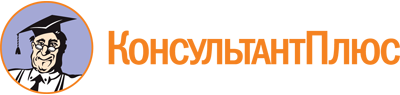 Закон Алтайского края от 28.10.2005 N 78-ЗС
(ред. от 05.12.2023)
"О государственной гражданской службе Алтайского края"
(принят Постановлением АКСНД от 28.10.2005 N 588)Документ предоставлен КонсультантПлюс

www.consultant.ru

Дата сохранения: 28.12.2023
 28 октября 2005 годаN 78-ЗССписок изменяющих документов(в ред. Законов Алтайского краяот 21.12.2007 N 137-ЗС, от 03.10.2008 N 85-ЗС, от 30.03.2009 N 18-ЗС,от 03.07.2009 N 48-ЗС, от 29.12.2009 N 118-ЗС, от 07.10.2010 N 82-ЗС,от 27.05.2011 N 66-ЗС, от 10.10.2011 N 125-ЗС, от 05.07.2012 N 54-ЗС,от 11.03.2013 N 8-ЗС, от 05.06.2013 N 27-ЗС, от 05.06.2013 N 29-ЗС,от 07.10.2013 N 65-ЗС, от 31.12.2013 N 92-ЗС, от 03.04.2014 N 25-ЗС,от 03.04.2014 N 32-ЗС, от 05.09.2014 N 63-ЗС, от 05.11.2014 N 83-ЗС,от 03.12.2014 N 96-ЗС, от 02.02.2015 N 6-ЗС, от 02.06.2015 N 41-ЗС,от 03.02.2016 N 7-ЗС, от 05.07.2016 N 52-ЗС, от 21.12.2016 N 95-ЗС,от 03.05.2017 N 29-ЗС, от 04.07.2017 N 47-ЗС, от 26.12.2017 N 103-ЗС,от 03.04.2018 N 21-ЗС, от 26.12.2018 N 116-ЗС, от 31.03.2020 N 21-ЗС,от 05.03.2021 N 18-ЗС, от 01.04.2021 N 34-ЗС, от 02.02.2022 N 2-ЗС,от 29.04.2022 N 26-ЗС, от 02.11.2022 N 96-ЗС, от 05.04.2023 N 20-ЗС,от 05.12.2023 N 97-ЗС,с изм., внесенными Законами Алтайского краяот 03.12.2008 N 127-ЗС (ред. 27.11.2009), от 02.12.2009 N 95-ЗС,от 26.11.2010 N 100-ЗС, от 18.12.2014 N 100-ЗС, от 18.12.2015 N 122-ЗС,от 07.12.2020 N 100-ЗС, от 05.12.2023 N 95-ЗС)Действие абз. 2 ч. 2 ст. 15 приостановлено с 01.01.2024 по 31.12.2024 Законом Алтайского края от 05.12.2023 N 95-ЗС.при стаже гражданской службыв процентахот 1 года до 5 лет10от 5 до 10 лет15от 10 до 15 лет20свыше 15 лет30;